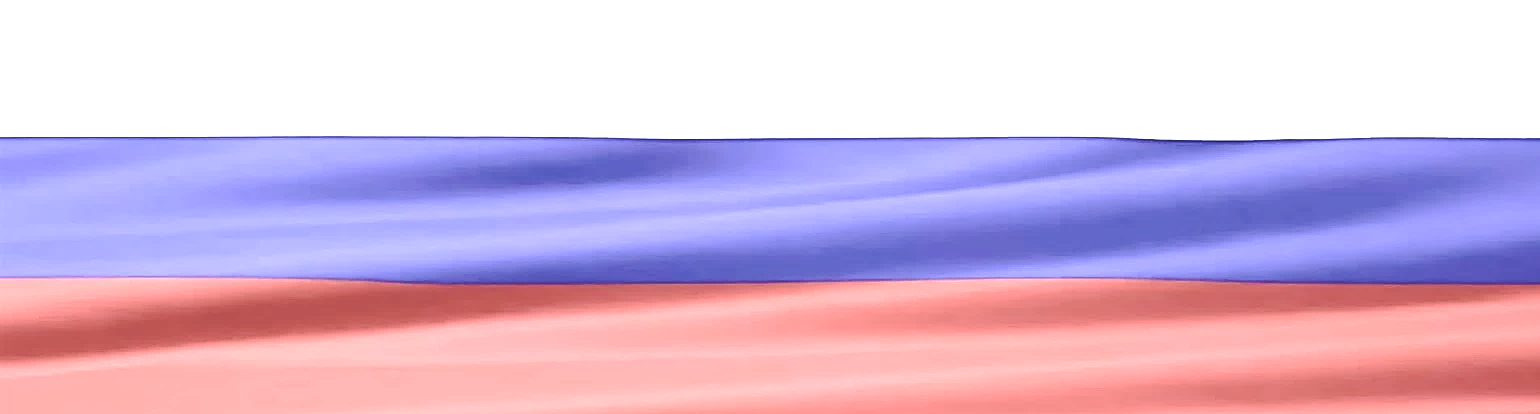 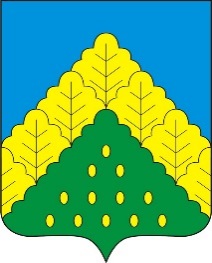 ПОСТАНОВЛЕНИЕ АДМИНИСТРАЦИИ КОМСОМОЛЬСКОГО МУНИЦИПАЛЬНОГО ОКРУГА ОТ 10.11.2023 г. № 1317«О внесении изменений в муниципальную программу Комсомольского муниципального округа Чувашской Республики «Энергосбережение и повышение энергетической эффективности в Комсомольском муниципальном округе Чувашской Республики на 2023-2025 годы и на период до 2035 года»Администрация Комсомольского муниципального округа Чувашской Республики  п о с т а н о в л я е т: Утвердить прилагаемые изменения, которые вносятся в муниципальную программу Комсомольского муниципального округа Чувашской Республики «Энергосбережение и повышение энергетической эффективности в Комсомольском муниципальном округе Чувашской Республики на 2023-2025 годы и на период до 2035 года» утвержденную постановлением администрации Комсомольского муниципального округа Чувашской Республики от 26.04.2023 г. № 401.Настоящее постановление вступает в силу после дня его официального опубликования.Глава Комсомольского муниципального округа                                                                                                                                                       Н.Н. Раськинпост. № 1317 от 10.11.2023гПОДРОБНЕЕ с документом можно ознакомиться на сайте администрации Комсомольского муниципального округа Чувашской Республики по адресу: https://komsml.cap.ru/doc/laws/ПОСТАНОВЛЕНИЕ АДМИНИСТРАЦИИ КОМСОМОЛЬСКОГО МУНИЦИПАЛЬНОГО ОКРУГА ОТ 10.11.2023 г. № 1321«Об утверждении Положения о порядке принятия решения о заключении договора на размещение нестационарного торгового объекта без проведения торгов на территории Комсомольского муниципального округа Чувашской Республики»В соответствии с Федеральным законом от 28.12.2009 № 381-ФЗ «Об основах государственного регулирования торговой деятельности в Российской Федерации», Федеральным законом от 06.10.2003 № 131-ФЗ «Об общих принципах организации местного самоуправления в Российской Федерации», Законом Чувашской Республики от 13 июля 2010 г. № 39 «О государственном регулировании торговой деятельности в Чувашской Республике и о внесении изменений в статью 1 Закона Чувашской Республики «О розничных рынках», руководствуясь Уставом Комсомольского муниципального округа Чувашской Республики, администрация Комсомольского муниципального округа Чувашской Республики п о с т а н о в л я е т: Утвердить прилагаемое Положение о порядке принятия решения о заключении договора на размещение нестационарного торгового объекта без проведения торгов на территории Комсомольского муниципального округа Чувашской Республики.       2. Признать утратившим силу постановление администрации Комсомольского муниципального округа Чувашской Республики от 22.03.2023 г. № 244 «Об утверждении Положения о порядке принятия решения о заключении договора на размещение нестационарного торгового объекта без проведения торгов на территории Комсомольского муниципального округа Чувашской Республики».3. Контроль за выполнением настоящего постановления возложить на отдел экономики, имущественных и земельных отношений администрации Комсомольского муниципального округа Чувашской Республики.      4. Настоящее постановление вступает в силу после дня его официального опубликования.Глава Комсомольского муниципального округа                                                                                                                                                       Н.Н. Раськинпост. № 1321 от 10.11.2023гПОДРОБНЕЕ с документом можно ознакомиться на сайте администрации Комсомольского муниципального округа Чувашской Республики по адресу: https://komsml.cap.ru/doc/laws/ПОСТАНОВЛЕНИЕ АДМИНИСТРАЦИИ КОМСОМОЛЬСКОГО МУНИЦИПАЛЬНОГО ОКРУГА ОТ 10.11.2023 г. № 1322«О внесении изменений в постановление администрации Комсомольского муниципального округа Чувашской Республики от 24.04.2023 г. № 377 «О принятии решения по подготовке проекта правил землепользования и застройки Комсомольского муниципального округа Чувашской Республики»В соответствии со статьей 31 Градостроительного кодекса Российской Федерации, Федеральным законом от 6 октября 2003 г. № 131-ФЗ «Об общих принципах организации местного самоуправления в Российской Федерации», статьей 16 Закона Чувашской Республики от 4 июня 2007 г. № 11 «О регулировании градостроительной деятельности в Чувашской Республике» администрация Комсомольского муниципального округа Чувашской Республики п о с т а н о в л я е т:1. Состав Комиссии по подготовке проекта правил землепользования и застройки Комсомольского муниципального округа Чувашской Республики, утвержденный постановлением администрации Комсомольского муниципального округа Чувашской Республики от 24.04.2023 г. № 377 «О принятии решения по подготовке проекта правил землепользования и застройки Комсомольского муниципального округа Чувашской Республики», изложить в редакции согласно приложению, к настоящему постановлению. 2. Контроль за исполнением настоящего постановления возложить на Управление по благоустройству и развитию территорий администрации Комсомольского муниципального округа.             3. Настоящее постановление вступает в силу со дня его официального опубликования в периодическом печатном издании «Вестник Комсомольского муниципального округа Чувашской Республики» и подлежит размещению на официальном сайте Комсомольского района в сети «Интернет».Глава Комсомольского муниципального округа                                                                                                                                                       Н.Н. Раськинпост. № 1322 от 10.11.2023гПОДРОБНЕЕ с документом можно ознакомиться на сайте администрации Комсомольского муниципального округа Чувашской Республики по адресу: https://komsml.cap.ru/doc/laws/ПОСТАНОВЛЕНИЕ АДМИНИСТРАЦИИ КОМСОМОЛЬСКОГО МУНИЦИПАЛЬНОГО ОКРУГА ОТ 10.11.2023 г. № 1323«О признании утратившими силу некоторых постановлений»Администрация Комсомольского муниципального округа Чувашской Республики  п о с т а н о в л я е т:1. Признать утратившими силу:постановление администрации Александровского сельского поселения Комсомольского района Чувашской Республики от 1 марта 2019 г. № 06 «Об утверждении Порядка ведения реестра расходных обязательств Александровского сельского поселения Комсомольского района Чувашской Республики»;постановление администрации Альбусь-Сюрбеевского сельского поселения Комсомольского района Чувашской Республики от 1 марта 2019 г. № 12 «Об утверждении Порядка ведения реестра расходных обязательств Альбусь-Сюрбеевского сельского поселения Комсомольского района Чувашской Республики»;постановление администрации Асановского сельского поселения Комсомольского района Чувашской Республики от 28 февраля 2019 г. № 07 «Об утверждении Порядка ведения реестра расходных обязательств Асановского сельского поселения Комсомольского района Чувашской Республики»;постановление администрации Кайнлыкского сельского поселения Комсомольского района Чувашской Республики от 4 марта 2019 г. № 07 «Об утверждении Порядка ведения реестра расходных обязательств Кайнлыкского сельского поселения Комсомольского района Чувашской Республики»;постановление администрации Комсомольского сельского поселения Комсомольского района Чувашской Республики от 26 марта 2019 г. № 29«Об утверждении Порядка ведения реестра расходных обязательств Комсомольского сельского поселения Комсомольского района Чувашской Республики»;постановление администрации Новочелны-Сюрбеевского сельского поселения Комсомольского района Чувашской Республики от 22 февраля 2019 г. № 06 «Об утверждении Порядка ведения реестра расходных обязательств Новочелны-Сюрбеевского сельского поселения Комсомольского района Чувашской Республики»;постановление администрации Полевосундырского сельского поселения Комсомольского района Чувашской Республики от 28 февраля 2019 г. № 06 «Об утверждении Порядка ведения реестра расходных обязательств Полевосундырского сельского поселения Комсомольского района Чувашской Республики»;постановление администрации Сюрбей-Токаевского сельского поселения Комсомольского района Чувашской Республики от 1 марта 2019 г. № 08 «Об утверждении Порядка ведения реестра расходных обязательств Сюрбей-Токаевского сельского поселения Комсомольского района Чувашской Республики»;постановление администрации Тугаевского сельского поселения Комсомольского района Чувашской Республики от 1 марта 2019 г. № 11 «Об утверждении Порядка ведения реестра расходных обязательств Тугаевского сельского поселения Комсомольского района Чувашской Республики»;постановление администрации Урмаевского сельского поселения Комсомольского района Чувашской Республикиот 1 марта 2019 г. № 17 «Об утверждении Порядка ведения реестра расходных обязательств Урмаевского сельского поселения Комсомольского района Чувашской Республики»;постановление администрации Чичканского сельского поселения Комсомольского района Чувашской Республики от 1 марта 2019 г. № 05 «Об утверждении Порядка ведения реестра расходных обязательств Чичканского сельского поселения Комсомольского района Чувашской Республики»;постановление администрации Шераутского сельского поселения Комсомольского района Чувашской Республики от 1 марта 2019 г. № 11 «Об утверждении Порядка ведения реестра расходных обязательств Шераутского сельского поселения Комсомольского района Чувашской Республики»;постановление администрации Шераутского сельского поселения Комсомольского района Чувашской Республики от 2  мая 2017 г. № 27 «Об утверждении Порядка формирования и ведения реестра источников доходов бюджета Шераутского сельского поселения Комсомольского района Чувашской Республики»;постановление администрации Александровского сельского поселения Комсомольского района Чувашской Республики от 19 ноября 2021 г. № 75 «Об утверждении перечня главных администраторов доходов бюджета Александровского сельского поселения Комсомольского района Чувашской Республики и перечня главных администраторов источников финансирования бюджета Александровского сельского поселения Комсомольского района Чувашской Республики»;постановление администрации Альбусь-Сюрбеевского сельского поселения Комсомольского района Чувашской Республики от 17 ноября 2021 г. № 57 «Об утверждении перечня главных администраторов доходов бюджета Альбусь-Сюрбеевского сельского поселения Комсомольского района Чувашской Республики и перечня главных администраторов источников финансирования бюджета Альбусь-Сюрбеевского сельского поселения Комсомольского района Чувашской Республики»;постановление администрации Асановского сельского поселения Комсомольского района Чувашской Республики от 16 ноября 2021 г. № 67 "Об утверждении перечня главных администраторов доходов бюджета Асановского сельского поселения Комсомольского района Чувашской Республики и перечня главных администраторов источников финансирования бюджета Асановского сельского поселения Комсомольского района Чувашской Республики"постановление администрации Кайнлыкского сельского поселения Комсомольского района Чувашской Республики от 17 ноября 2021 г. № 67 «Об утверждении перечня главных администраторов доходов бюджета Кайнлыкского сельского поселения Комсомольского района Чувашской Республики и перечня главных администраторов источников финансирования бюджета Кайнлыкского сельского поселения Комсомольского района Чувашской Республики»;постановление администрации Комсомольского сельского поселения Комсомольского района Чувашской Республики от 27 декабря 2021 г. № 129 «Об утверждении перечня главных администраторов доходов бюджета Комсомольского сельского поселения Комсомольского района Чувашской Республики и перечня главных администраторов источников финансирования бюджета Комсомольского сельского поселения Комсомольского района Чувашской Республики»;постановление администрации Новочелны-Сюрбеевского сельского поселения Комсомольского района Чувашской Республики от 16 ноября 2021 г. № 65 «Об утверждении перечня главных администраторов доходов бюджета Новочелны-Сюрбеевского сельского поселения Комсомольского района Чувашской Республики и перечня главных администраторов источников финансирования бюджета Новочелны-Сюрбеевского сельского поселения Комсомольского района Чувашской Республики»;постановление администрации Полевосундырского сельского поселения Комсомольского района Чувашской Республики от 16 ноября 2021 г. № 64 «Об утверждении перечня главных администраторов доходов бюджета Полевосундырского сельского поселения Комсомольского района Чувашской Республики и перечня главных администраторов источников финансирования бюджета Полевосундырского сельского поселения Комсомольского района Чувашской Республики»;постановление администрации Сюрбей-Токаевского сельского поселения Комсомольского района Чувашской Республики от 17 ноября 2021 г. № 66 «Об утверждении перечня главных администраторов доходов бюджета Сюрбей-Токаевского сельского поселения Комсомольского района Чувашской Республики и перечня главных администраторов источников финансирования бюджета Сюрбей-Токаевского сельского поселения Комсомольского района Чувашской Республики»;постановление администрации Тугаевского сельского поселения Комсомольского района Чувашской Республики от 16 ноября 2021 г. № 60 «Об утверждении перечня главных администраторов доходов бюджета Тугаевского сельского поселения Комсомольского района Чувашской Республики и перечня главных администраторов источников финансирования бюджета Тугаевского сельского поселения Комсомольского района Чувашской Республики»;постановление администрации Урмаевского сельского поселения Комсомольского района Чувашской Республики от 16 ноября 2021 г. № 80 «Об утверждении перечня главных администраторов доходов бюджета Урмаевского сельского поселения Комсомольского района Чувашской Республики и перечня главных администраторов источников финансирования бюджета Урмаевского сельского поселения Комсомольского района Чувашской Республики»;постановление администрации Чичканского сельского поселения Комсомольского района Чувашской Республики от 17 ноября 2021 г. № 56 «Об утверждении перечня главных администраторов доходов бюджета Чичканского сельского поселения Комсомольского района Чувашской Республики и перечня главных администраторов источников финансирования бюджета Чичканского сельского поселения Комсомольского района Чувашской Республики»;постановление администрации Шераутского сельского поселения Комсомольского района Чувашской Республики от 16 ноября 2021 г. № 65 «Об утверждении перечня главных администраторов доходов бюджета Шераутского сельского поселения Комсомольского района Чувашской Республики и перечня главных администраторов источников финансирования бюджета Шераутского сельского поселения Комсомольского района Чувашской Республики».2. Настоящее постановление вступает в силу после дня его официального опубликования в периодическом печатном издании «Вестник Комсомольского муниципального округа Чувашской Республики» и распространяется на правоотношения, возникшие с 1 января  2023 года.Глава Комсомольского муниципального округа                                                                                                                                                       Н.Н. Раськинпост. № 1323 от 10.11.2023гПОСТАНОВЛЕНИЕ АДМИНИСТРАЦИИ КОМСОМОЛЬСКОГО МУНИЦИПАЛЬНОГО ОКРУГА ОТ 10.11.2023 г. № 1324«О размещении нестационарных торговых объектов на территории Комсомольского муниципального округа Чувашской Республики»В соответствии с Гражданским кодексом Российской Федерации, Земельным кодексом Российской Федерации, Федеральным законом от 06 октября 2003 г. № 131-ФЗ «Об общих принципах организации местного самоуправления в Российской Федерации», Федеральным законом от 28 декабря 2009 г. № 381-ФЗ «Об основах государственного регулирования торговой деятельности в Российской Федерации», Федеральным законом от 26 июля 2006 г. № 135-ФЗ «О защите конкуренции», Законом Чувашской Республики от 13 июля 2010 г. «О государственном регулировании торговой деятельности в Чувашской Республике и о внесении изменений в статью 1 Закона Чувашской Республики «О розничных рынках», Уставом Комсомольского муниципального округа Чувашской Республики, администрация  Комсомольского муниципального  округа   Чувашской  Республики  п о с т а н о в л я е т :1. Утвердить:1.1. Требования к размещению нестационарных торговых объектов на территории Комсомольского муниципального округа Чувашской Республики согласно приложению № 1 к настоящему постановлению.1.2. Порядок организации и проведения аукциона на право размещения нестационарного торгового объекта и заключения договора на размещение нестационарного торгового объекта согласно приложению № 2 к настоящему постановлению.1.3. Форму договора на размещение нестационарного торгового объекта согласно приложению № 3 к настоящему постановлению.2. Признать утратившим силу: постановление администрации Комсомольского района Чувашской Республики от 31.08.2021 № 466 «Об утверждении формы договора на размещение нестационарного торгового объекта на территории Комсомольского района»;постановление администрации Комсомольского района Чувашской Республики от 30.12.2021 № 898 «Об утверждении Порядка организации и проведения аукциона на право заключения договора на размещение нестационарного торгового объекта на территории Комсомольского района Чувашской Республики»;постановление администрации Комсомольского муниципального округа Чувашской Республики от 02.05.2023 № 419 «Об утверждении Положения о порядке размещения нестационарных торговых объектов на территории Комсомольского муниципального округа»;         постановление администрации Александровского сельского поселения Комсомольского района Чувашской Республики от 28.09.2021 № 57 «Об утверждении Положения о порядке размещения нестационарных торговых объектов на территории сельского поселения»;постановление администрации Альбусь-Сюрбеевского сельского поселения Комсомольского района Чувашской Республики от 03.09.2021 № 45 «Об утверждении Положения о порядке размещения нестационарных торговых объектов на территории сельского поселения»;        постановление администрации Асановского сельского поселения Комсомольского района Чувашской Республики от 05.08.2021 № 49 «Об утверждении Положения о порядке размещения нестационарных торговых объектов на территории сельского поселения»;        постановление администрации Кайнлыкского сельского поселения Комсомольского района Чувашской Республики от 03.09.2021 № 55 «Об утверждении Положения о порядке размещения нестационарных торговых объектов на территории сельского поселения»;         постановление администрации Новочелны-Сюрбеевского сельского поселения Комсомольского района Чувашской Республики от 10.08.2021 № 49 «Об утверждении Положения о порядке размещения нестационарных торговых объектов на территории сельского поселения»;          постановление администрации Сюрбей-Токаевского сельского поселения Комсомольского района Чувашской Республики от 01.09.2021 № 57 «Об утверждении Положения о порядке размещения нестационарных торговых объектов на территории сельского поселения»;постановление администрации Тугаевского сельского поселения Комсомольского района Чувашской Республики от 27.08.2021 № 53 «Об утверждении Положения о порядке размещения нестационарных торговых объектов на территории сельского поселения»;постановление администрации Урмаевского сельского поселения Комсомольского района Чувашской Республики от 03.06.2021 № 47 «Об утверждении Положения о порядке размещения нестационарных торговых объектов на территории сельского поселения»;         постановление администрации Чичканского сельского поселения Комсомольского района Чувашской Республики от 15.09.2021 № 48 «Об утверждении Положения о порядке размещения нестационарных торговых объектов на территории сельского поселения»;         постановление администрации Шераутского сельского поселения Комсомольского района Чувашской Республики от 02.09.2021 № 46 «Об утверждении Положения о порядке размещения нестационарных торговых объектов на территории сельского поселения».        3. Контроль за выполнением настоящего постановления возложить на отдел экономики, имущественных, земельных отношений администрации Комсомольского муниципального округа Чувашской Республики.4. Настоящее постановление вступает в силу после его официального опубликования в периодическом печатном издании «Вестник Комсомольского муниципального округа Чувашской Республики» и распространяется на правоотношения, возникшие с 1 января 2023 года. Глава Комсомольского муниципального округа                                                                                                                                                       Н.Н. Раськинпост. № 1324 от 10.11.2023гПОДРОБНЕЕ с документом можно ознакомиться на сайте администрации Комсомольского муниципального округа Чувашской Республики по адресу: https://komsml.cap.ru/doc/laws/ПОСТАНОВЛЕНИЕ АДМИНИСТРАЦИИ КОМСОМОЛЬСКОГО МУНИЦИПАЛЬНОГО ОКРУГА ОТ 10.11.2023 г. № 1328«О внесении изменений в постановление администрации Комсомольского муниципального округа Чувашской Республики от 18 апреля 2023 года № 350 «О денежном содержании и материальном стимулировании лиц, замещающих муниципальные должности и должности муниципальной службы в администрации Комсомольского муниципального округа Чувашской Республики»Руководствуясь решением Собрания депутатов Комсомольского муниципального округа Чувашской Республики от 02 ноября 2023 года № 21/286 «О внесении изменений в решение Собрания депутатов Комсомольского муниципального округа Чувашской Республики от 28 декабря 2022 года № 8/128 «Об утверждении Положения о денежном содержании и материальном стимулировании лиц, замещающих муниципальные должности и должности муниципальной службы в органах местного самоуправления Комсомольского муниципального округа Чувашской Республики», в целях упорядочения оплаты труда лиц, замещающих муниципальные должности и должности           муниципальной службы администрация Комсомольского муниципального округа Чувашской Республики  п о с т а н о в л я е т:1. Внести в Положение о денежном содержании и материальном стимулировании лиц, замещающих муниципальные должности и должности муниципальной службы в администрации Комсомольского муниципального округа Чувашской Республики, утвержденное постановлением администрации Комсомольского муниципального округа Чувашской Республики от 18 апреля 2023 года № 350 (далее - Положение), следующие изменения:1) пункт 4.4 раздела 4 изложить в следующей редакции:«4.4. Порядок присвоения и сохранения классного чина муниципальному служащему, а также сроки прохождения муниципальной службы в предыдущем классном чине устанавливаются в соответствии со ст. 6.1 Закона Чувашской Республики от 5 октября 2007 г. № 62 «О муниципальной службе в Чувашской Республике».»;2) абзац первый пункта 9.4 раздела 9 изложить в следующей редакции:«9.4. Решение о выплате премии главе Комсомольского муниципального округа Чувашской Республики принимается Собранием депутатов Комсомольского муниципального округа Чувашской Республики с учетом рекомендованного Администрацией Главы Чувашской Республики коэффициента премирования и оформляется соответствующим правовым актом.»;3) приложения № 1 и 2 к Положению изложить в редакции согласно приложениям № 1 и 2 соответственно к настоящему постановлению.2. Настоящее постановление вступает в силу со дня его официального опубликования в периодическом печатном издании «Вестник Комсомольского муниципального округа Чувашской Республики» и распространяется на правоотношения, возникшие с 01 октября 2023 года.Глава Комсомольского муниципального округа                                                                                                                                                       Н.Н. Раськинпост. № 1328 от 10.11.2023гПОДРОБНЕЕ с документом можно ознакомиться на сайте администрации Комсомольского муниципального округа Чувашской Республики по адресу: https://komsml.cap.ru/doc/laws/«ВЕСТНИК КОМСОМОЛЬСКОГО МУНИЦИПАЛЬНОГО ОКРУГА»№ 84 от 10 ноября 2023 годаУчредитель:Собрание депутатов Комсомольского муниципального округа Чувашской Республики и администрации Комсомольского муниципального округаЧувашской РеспубликиАдрес:429140, с. Комсомольское, ул. Заводская, д. 57Официальная электронная версияОтв. за выпуск:ведущий	специалист- эксперт сектора кадровой работы Бахмутова М.А.